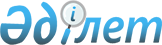 Қазақстан Республикасы Бәсекелестікті қорғау агенттігінің (Монополияға қарсы агенттік) басқармасындағы Қазақстан Республикасы Үкіметінің өкілі туралыҚазақстан Республикасы Үкіметінің 2011 жылғы 27 желтоқсандағы № 1607 Қаулысы

      Қазақстан Республикасының Үкіметі ҚАУЛЫ ЕТЕДІ:



      1. Қазақстан Республикасының Экономикалық даму және сауда вице-министрі Марат Әпсеметұлы Құсайыновтың орнына Қазақстан Республикасының Экономикалық даму және сауда вице-министрі Абай Мұқашұлы Ескендіров Қазақстан Республикасы Бәсекелестікті қорғау агенттігінің (Монополияға қарсы агенттік) басқармасындағы Қазақстан Республикасы Үкіметінің өкілі болып тағайындалсын.



      2. Осы қаулы қол қойылған күнінен бастап қолданысқа енгізіледі.      Қазақстан Республикасының

      Премьер-Министрі                                  К. Мәсімов
					© 2012. Қазақстан Республикасы Әділет министрлігінің «Қазақстан Республикасының Заңнама және құқықтық ақпарат институты» ШЖҚ РМК
				